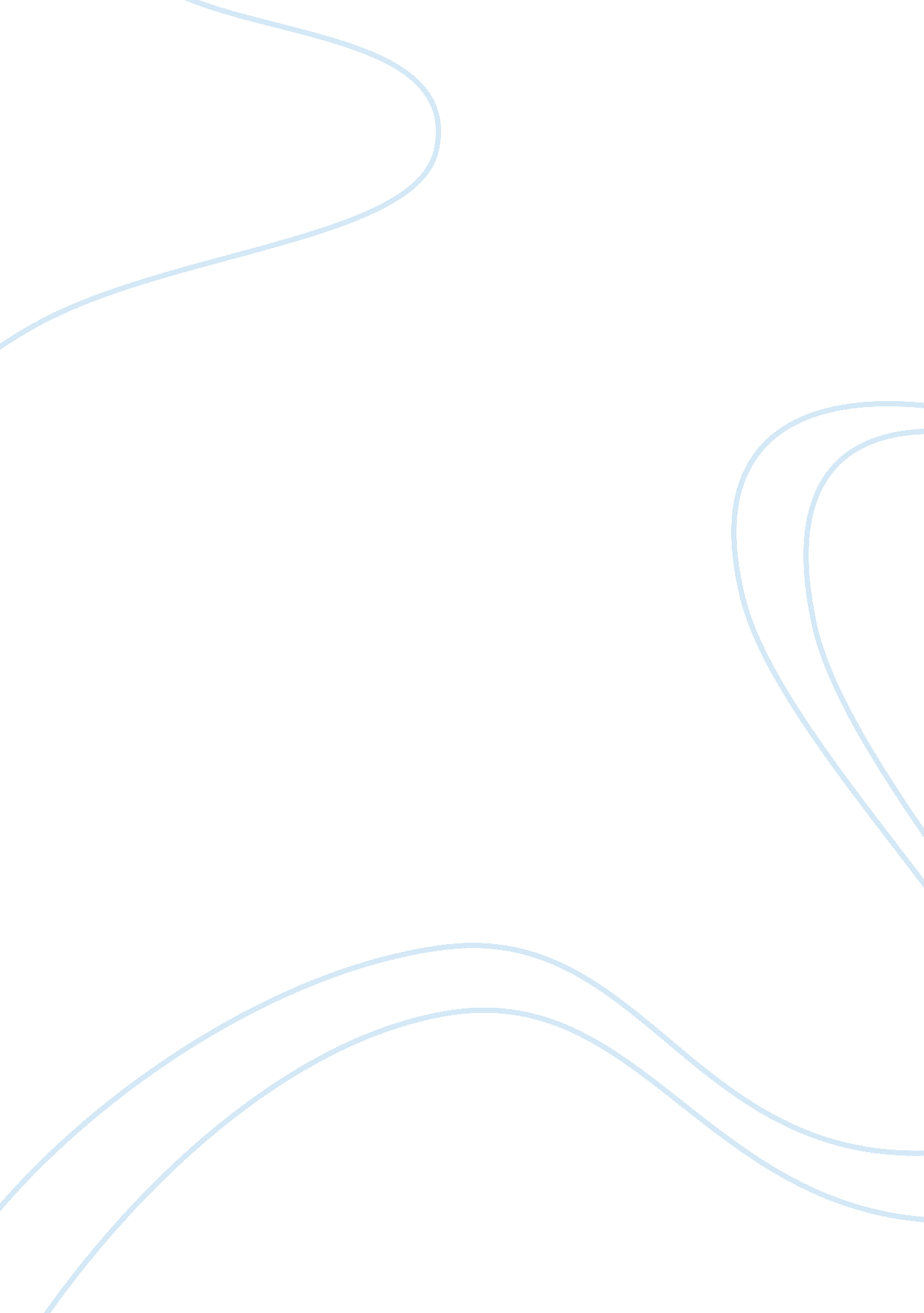 How does adult educational programming support jesuit values todayEducation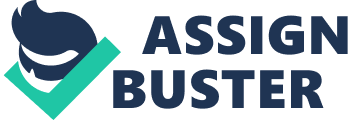 Adult Educational Programming and Jesuit Values Adult Educational Programming and Jesuit Values The core values of any organizations outlines what the institution strives to achieve and upholds in its day to day operations. All educational institutions that are founded on religious background have core values that define what is done within the institution as it aims to achieve its goals. In most faith-based institutions, core values are what knit individuals with the institution together are it is usually expected that the values shape the behavior of the graduates from the institution. Institutions with education that is deep-rooted in Jesuit heritage are expected to adopt Jesuit core values. Jesuit core values consist of promotion of academic excellence, whole person education and promotion of open-minded arts. 
Jesuit tradition emphasizes on the pursuit of academic excellence. It promotes the love for learning among individual community members. Jesuit education emphasizes on whole person education, which is based on the tenet that the core feature of Jesuit education is to help in the development of all the God-given talents in people. Jesuits believe that people’s potential can be harnessed through offering education and learning opportunities to them. Through the implementation of adult education programming, Jesuit achieves its objective of imparting knowledge to every member of the society, which improves their intellectual capacity. Through the program, adults can easily read their bible and make informed decisions because they are enlightened. The program can significantly promote the love for education among adult members of the society, which is a core ingredient of the Jesuit education and tradition. As such, the implementation of adult educational programming is likely to promote the fundamental values of Jesuit tradition such as fostering academic excellence and education of whole person. 